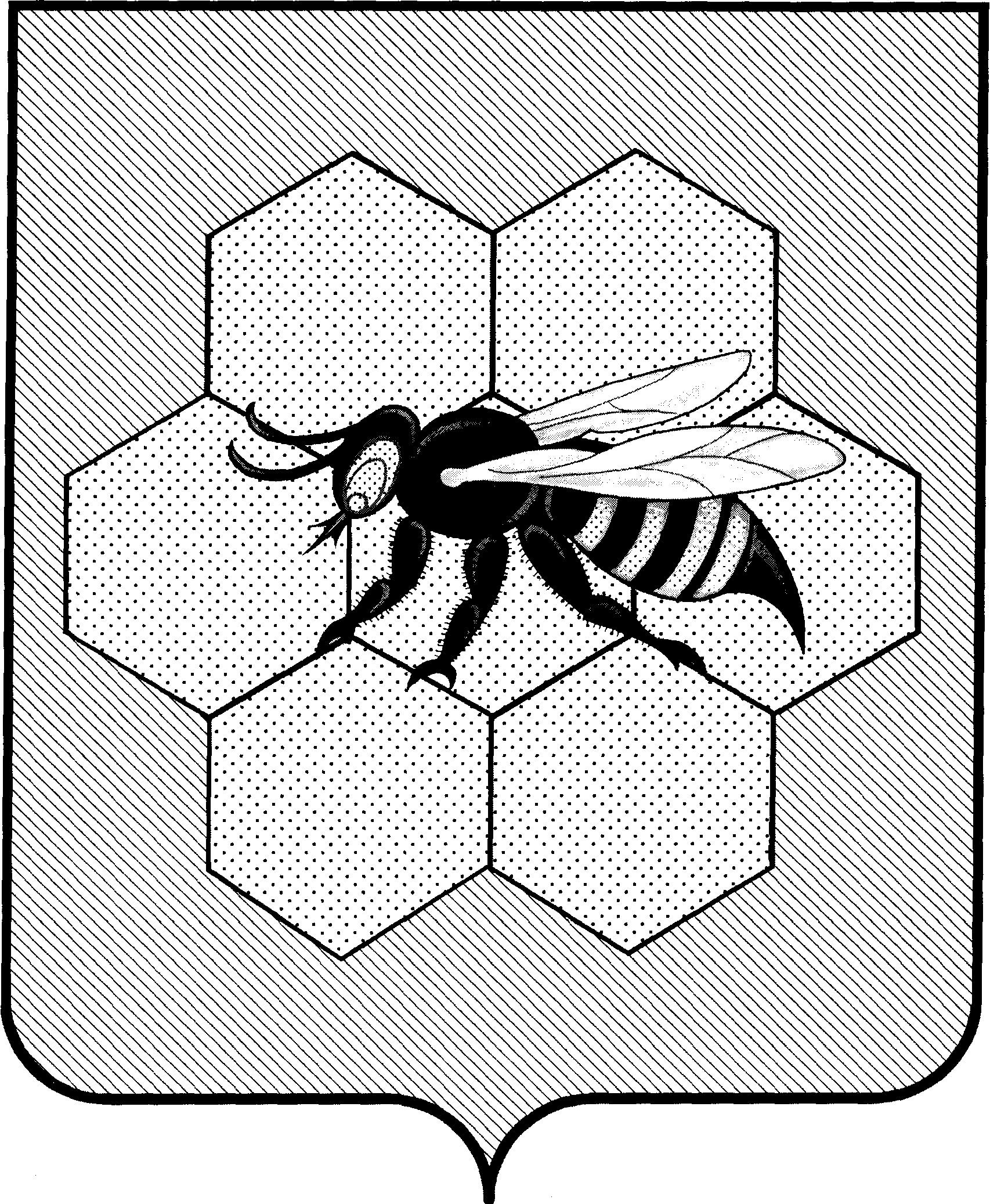 В соответствии с Федеральным законом от 06.10.2003 года № 131-ФЗ «Об общих принципах организации местного самоуправления в Российской Федерации», Федеральным законом от 24.06.1998 № 89-ФЗ «Об отходах производства и потребления», Федеральным законом от 31.12.2017 № 503-ФЗ «О внесении изменений в Федеральный закон «Об отходах производства и потребления и отдельные законодательные акты Российской Федерации», руководствуясь постановлением Правительства Российской Федерации от 31.08.2018 № 1039 «Об утверждении Правил обустройства мест (площадок) накопления твердых коммунальных отходов и ведения их реестра», Руководствуясь Заключением Управления Роспотребнадзора по Самарской области от 25.09.2019 года № 1371, Уставом сельского поселения Пестравка, ПОСТАНОВЛЯЮ:1.Внести изменения в «Реестр мест (площадок) накопления твердых коммунальных отходов, расположенных на территории сельского поселения Пестравка» для поддержания в актуальном состоянии, дополнив Реестр следующими площадками:- Самарская область Пестравский район, с. Пестравка ул. Заводская, д. 2аП (ФГКУ СО «Центр по делам гражданской обороны, пожарной безопасности и чрезвычайным ситуациям» пожарно-спасательная часть № 125 противопожарной службы Самарской области);- Самарская область Пестравский район, с. Пестравка ул. Комсомольская,     д. 13А (индивидуальный предприниматель Голованова А.С.);- Самарская область Пестравский район, с. Пестравка ул. 50 лет Октября,      д. 32 (ООО «Меркурий-Л»);- Самарская область Пестравский район, с. Пестравка ул. Степная, д. 7 (ООО Маслозавод «Пестравский»).2. Обнародовать настоящее постановление и разместить на официальном интернет-сайте сельского поселения Пестравка.3. Контроль за выполнением настоящего постановления оставляю за собой.Глава сельского поселения  Пестравка                                                                                         С.С. Плеванюк.\Стрельникова Л.В. 8 846 74 21432администрацияСельского поселенияПестравкаМуниципального районаПестравскийСамарской области,446160, с. Пестравка, ул.50 лет Октября, 40Телефон: 2-13-44, 2-19-44; Факс: 2-13-44 sppestravka@yandex.ruПОСТАНОВЛЕНИЕ          от 14.01.2020г_№ _04_О внесении изменений в Постановление от 01.04.2019г № 30 «Об утверждении Правил обустройства мест (площадок) накопления твердых коммунальных отходов и ведения их реестра на территории сельского поселения Пестравка».